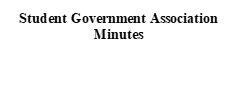 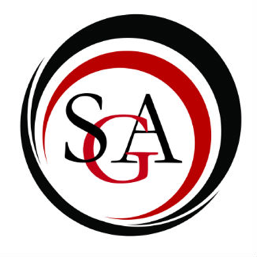 I. Call to order: 6:15II. Roll Call: Oakley Gorman, Anna Duncan, Brittany Tiffany, Daniel Teeter, Ashley Newell, Deacon Hogan, Alex Shellhammer, Madelyn Rudy, Jenna Vazquez, Grace Brunell, David Young, Jason Gao, Lauren Watson, Gabby Drumm, Sarah Sherman, Faith Burrowes, Lilly Ulsh, Dr. McEvoy, Mr. Dubord (19 in attendance)Excused: Mayson Bryant, Justin Knarr, Carson Witherite, III. Approval of last week MinutesSo move: N/ASecond: N/AIV. Officer Reports President: (Ashley Newell)The president agreed to all the MOU changes and is being finlaized.Winter Fest will be on November 30th in The Hut. The PR Committee will be planning a meeting for this. Vice President (Anna Duncan)No reportTreasurer (Carson Witherite)COF Balance: N/ASGA Balance: N/AWorking on the MOU signing.At this time, I want to remind clubs to ensure they are keeping good records by taking attendance at every meeting, maintaining an accurate ledger, and an up to date capital manifest. Additionally, every club wishing to receive a budget needs to complete fundraising and community service. All of these things are required when it becomes time to create a budget next semester.Multiple members of SGA are in the opera this weekend so please come and enjoy this free, comedic production!Parliamentarian (Daniel Teeter)No new appsPR Director (Mayson Bryant)No reportSecretary (Oakley Gorman)Have a great weekDirector of Technology (IT director)(Brittany Tiffany)No reportV. Committee Reports University Committee Reports:i.   Commonwealth University (CU) Senate:Faculty committees are taking about bylawsii. Academic Policy Committee:  Ddidnt meetiii. IT Subcommittee: Went over poluict stuff ; tbd next semester meetingsiv. Student Affairs and Admissions Committee: N/Av. CCSI: N/Avi. Mansfield Assembly:N/Avii. DEI Committee: N/Aviii. Committee on Finance (COF):COF Members, please stay tuned for an email on Thursday regarding if we are meeting or not.5% of the MOU was set aside to pay for salaries and CCSI people who are taking care of and the paying of the bills. The question  outstanding is if Jodi and Stacy have received a paycheck from the university. If so it should not be paid by us. We do not have exact numbers to know they are being paid from both. We can make another request for itemized counting.ix. Student Success and Campus Life Committee:We will meet Monday at 9am via zoom.		x. Bylaw Committee:Meeting next Tuesday November 14th 6:30pm in Sycamore MPR room. This is your chance to express your thoughts about any bylaws. You can email Daniel and Deacon if you are unable to attend. hogandg14@mansfield.edu teeterdr09@mansfield.edu 		xi. Food Committee:No reportVI. House of RepresentativesACDA:ACDA will be having our auction and nominations of new positions next Tuesday November 14th. BSU: (Cordasia Admas)N/ACarontawan: (Nautica Brown)N/AGeoscience club:N/AIFC: (Alex Shellhammer)If you want to buy any Krispy Kreme donuts contact anyone from SAE. shellhammerap28@mansfield.edu FHP:N/AMU Cheer Team:N/AMUSVO: (Jenna Vazquez) I would like to thank everyone who RSVPed for tomorrow's event, and will be excited to see you there!If you have missed out on the chance to attend via your RSVP, and would still like to attend you may do so by volunteering. See myself or Zack after the meeting if you are interested.We are working on our Stocking Drive for Homeless Veterans and still would appreciate each organization donating 5 filled stockings and the SGA Executive Board donating 10 filled stockings. As mentioned last week, we will be thanking those organizations who partner with us during this Stocking Drive on our social media page(s).As always, those who would like to may join us at our meetings on Wednesdays at 4 pm in the Veteran's Lounge across from the mail room downstairs; this is a biweekly meeting. Panhellenic Council: (Grace Brunell)No reportPCMEA:Upholding nominations November 14th.Political Science Club:No reportROTARACT:N/ASAAC:Meeting tonight to talk about E-board positions.The Pong tournament is tomorrow (11/9/23) at 7:30 in Decker in the lobby.SAGA:N/ASteadman StudiesN/AStudent Dietetic Association (SDA):Last Wednesday we met with the girl scouts. The event went very well as they had fun.Snow Sports Club (SSC): (Madelyn Rudy)We met last Thursday to talk about future trips.WNTE: (Jon Consadine)No reportFood Committee:N/AVII. Old BusinessN/AN/AVIII. New BusinessN/AN/AIX. Senator CommentsDeacon - When is the last meeting? The one after Thanksgiving.X. Faculty Representative (Dr. McEvoy)If you have an issue with registration, reach out to your advisor and Dr. McEvoy.XI. Advisor (Dr. DuBord)Chancellor Dan will be at campus next Thursday. I will pass more details on when I know. This is a good chance to express your thoughts and feelings.XII. AnnouncementsDaniel - With registration starting tomorrow, good luck everybody!XIII. Public Q & AN/AXIV. Adjournment So move: Daniel Second: AnnaPasses at 6:29